Go to the following link: https://www.rsfh.com/orientation/main.aspx The page will look like this –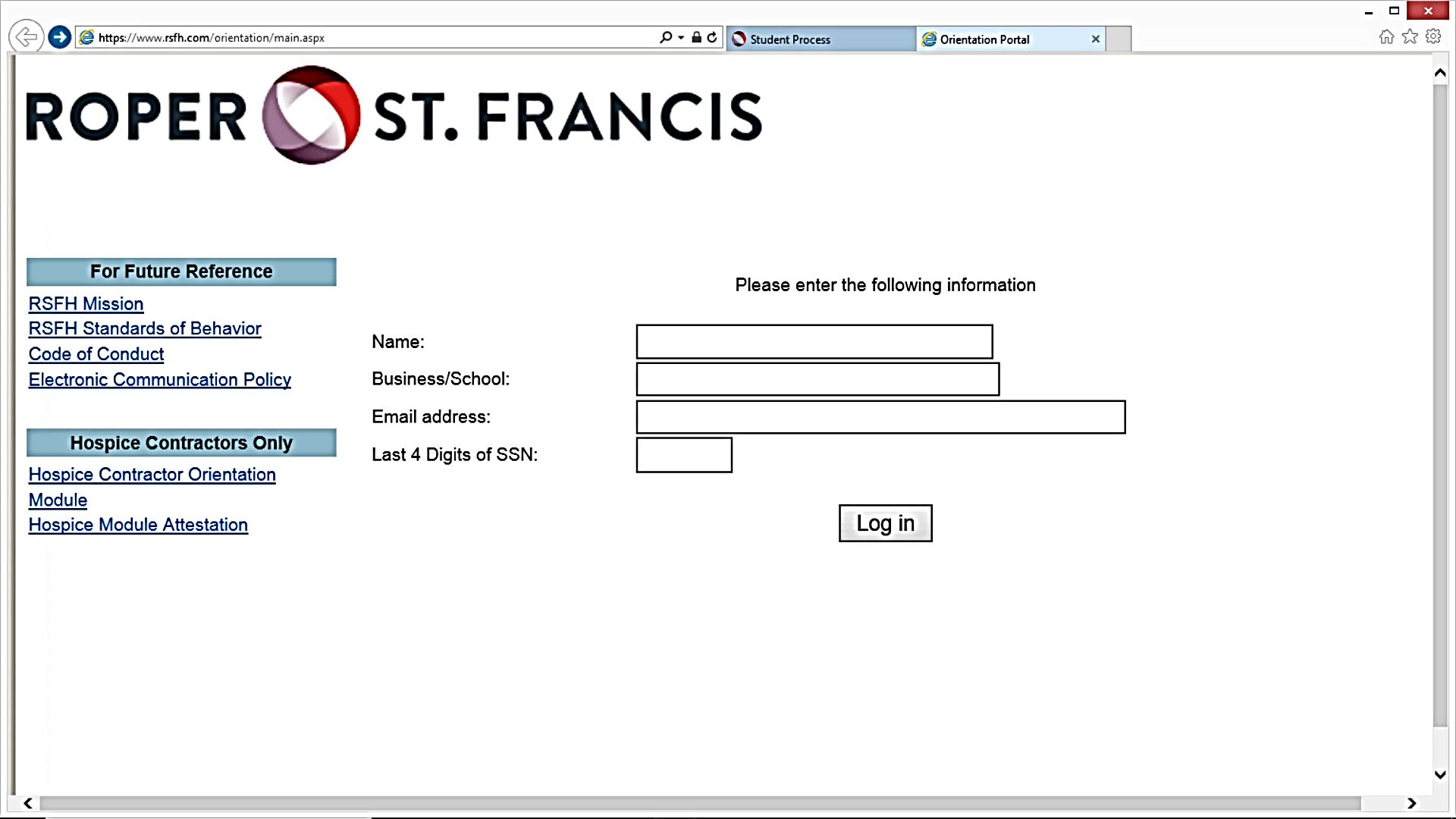 Enter Name, School, Email Address, and Last 4 Digits of SSNClick “Log In”Click on “Orientation Module”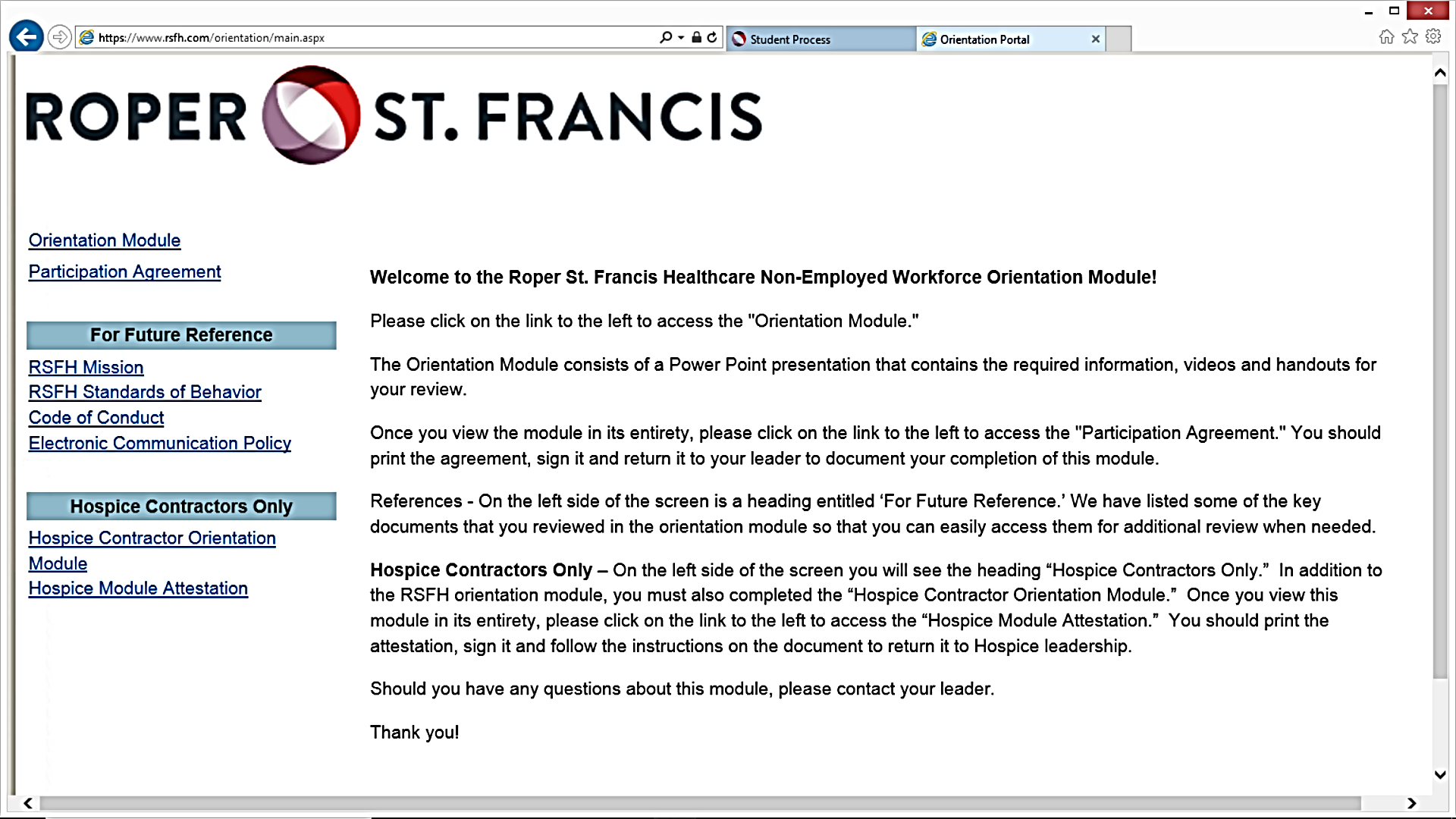 Read through the slides carefully. There are 88 slides.When you are finished, close the slides page. Click on “Participation Agreement.”Print, Date, and Sign p. 3 of the Participation Agreement (PA).Submit the signed PA to your school/residency/fellowship coordinator or student.development@rsfh.comNOTE: RSFH will audit Online Orientation submissions for completion. 